マリーゴールドが花盛りです☆紅葉も少し色づいてきました。秋は近いかな～？by.okanishi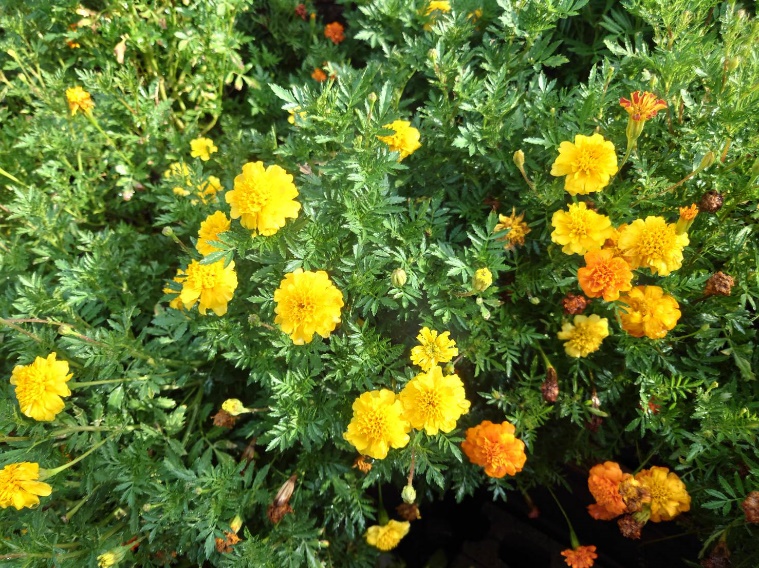 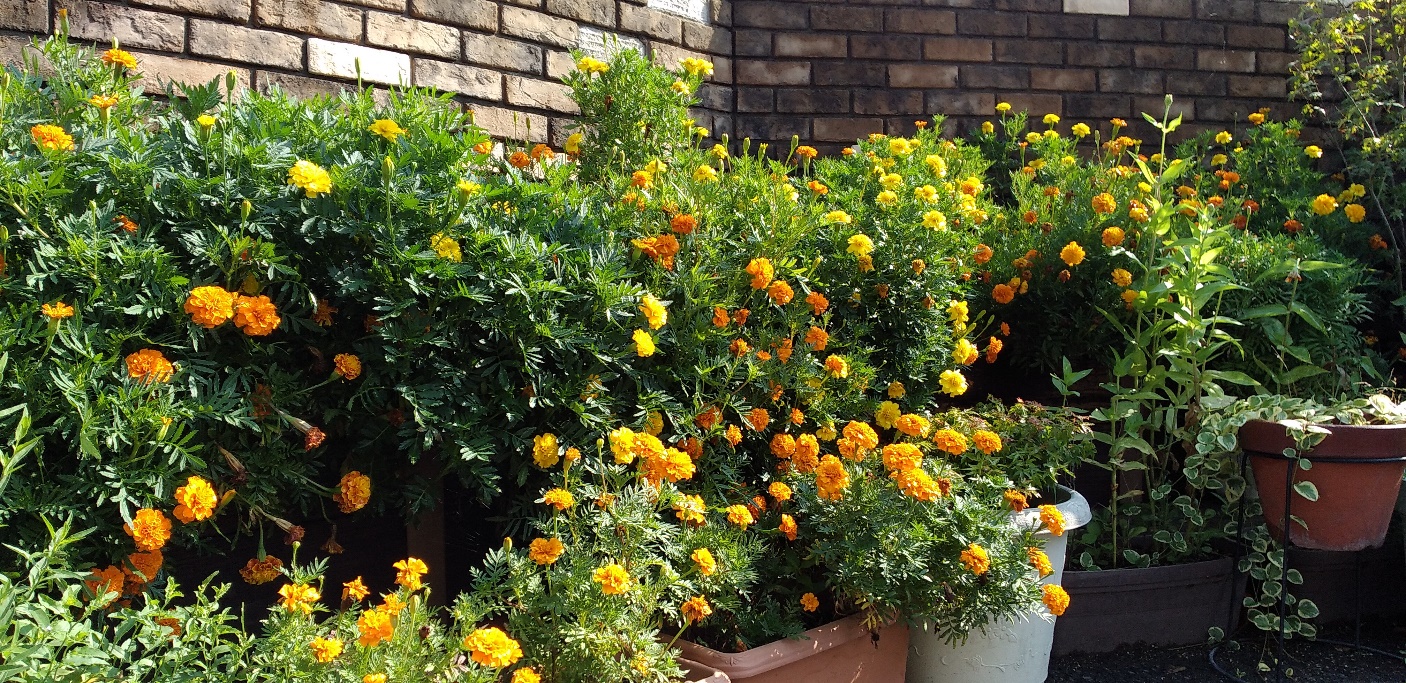 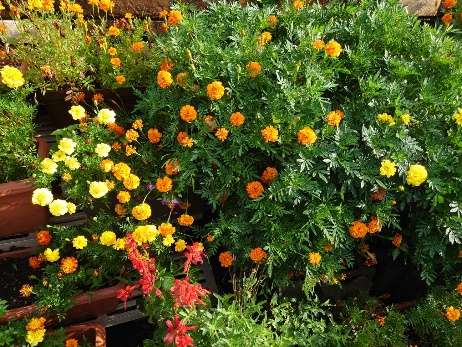 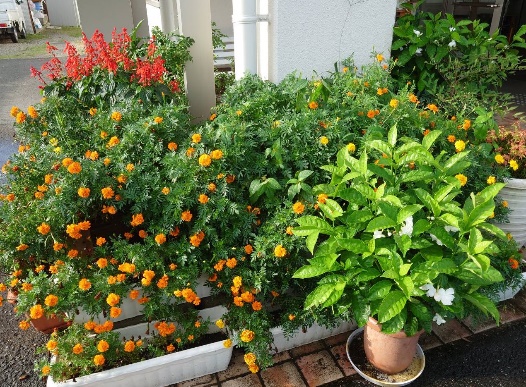 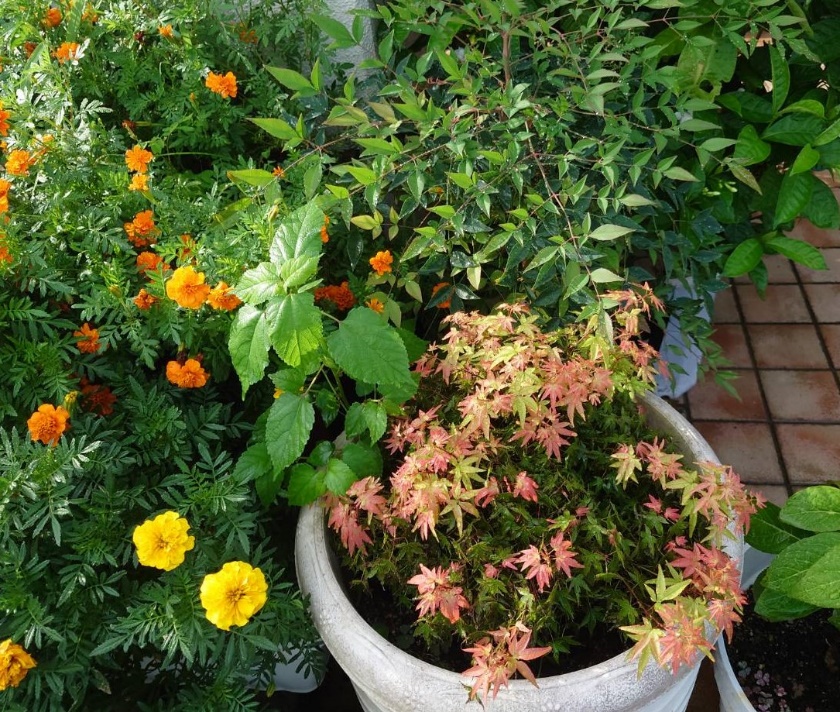 